         РАСПОРЯЖЕНИЕ	            БОЕРЫК            № 18                                    с. Большое Елово	          от 06.07.2020 г.О назначении водителем      1.  На время отпуска Главы Большееловского сельского поселения (с 06.07.2020г. по 19.07.2020г. включительно) назначить водителем а/м Шевроле-Нива Карпову Александру Сергеевну, а диспетчером-нарядчиком Быстрову Валентину Михайловну.2. Контроль за исполнением настоящего распоряжения оставляю за собой.Руководитель                                                                     А.И. МашановМКУ «ИСПОЛНИТЕЛЬНЫЙ КОМИТЕТ БОЛЬШЕЕЛОВСКОГО СЕЛЬСКОГО ПОСЕЛЕНИЯ» ЕЛАБУЖСКОГО МУНИЦИПАЛЬНОГОРАЙОНАРЕСПУБЛИКИ ТАТАРСТАН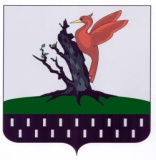 ТАТАРСТАН РЕСПУБЛИКАСЫАЛАБУГА МУНИЦИПАЛЬ РАЙОНЫ МКО « ОЛЫ ЕЛОВОАВЫЛ ҖИРЛЕГЕ БАШКАРМА КОМИТЕТЫ»